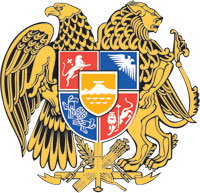 ՀԱՅԱՍՏԱՆԻ  ՀԱՆՐԱՊԵՏՈՒԹՅԱՆ  ԿԱՌԱՎԱՐՈՒԹՅՈՒՆՈ  Ր  Ո  Շ  Ո Ւ  Մ17 մարտի 2022 թվականի N              -ԱՀՈՂԱՄԱՍ ՀԵՏ ՎԵՐՑՆԵԼՈՒ ԵՎ ԱՄՐԱՑՆԵԼՈՒ Մ Ա Ս Ի Ն-------------------------------------------------------------------------Հիմք ընդունելով «Կառավարչական իրավահարաբերությունների կարգավորման մասին» Հայաստանի Հանրապետության օրենքի 5-րդ հոդվածի 5-րդ, 6-րդ և 7-րդ մասերը՝ Հայաստանի Հանրապետության կառավարությունը   ո ր ո շ ու մ   է.1. Հայաստանի Հանրապետության սեփականությունը հանդիսացող` Հայաստանի Հանրապետության արդարադատության նախարարությանն ամրացված` Հայաստանի Հանրապետության Սյունիքի մարզ, Գորիս համայնք, Խնձորեսկ գյուղի Գորիս-Խնձորեսկ մայրուղի 3 հասցեում գտնվող, ընդհանուր 10,63 հա մակերեսով հողամասը (այսուհետ` հողամաս) (սեփականության իրավունքի պետական գրանցման վկայական` N 2555044, շուկայականին մոտարկված կադաստրային արժեքը` 199.599.510,0 (հարյուր իննսունինը միլիոն հինգ հարյուր  իննսունինը հազար հինգ հարյուր տասը) դրամ) հետ վերցնել և ամրացնել Հայաստանի Հանրապետության ազգային անվտանգության ծառայությանը:2. Հայաստանի Հանրապետության արդարադատության նախարարին՝ Հայաստանի Հանրապետության ազգային անվտանգության ծառայության տնօրենի հետ համատեղ սույն որոշումն ուժի մեջ մտնելուց հետո` մեկամսյա ժամկետում, Հայաստանի Հանրապետության օրենսդրությամբ սահմանված կարգով ապահովել հողամասի հանձնման-ընդունման աշխատանքների կատարումը: ՀԱՅԱՍՏԱՆԻ ՀԱՆՐԱՊԵՏՈՒԹՅԱՆ                        ՎԱՐՉԱՊԵՏ			                                Ն. ՓԱՇԻՆՅԱՆ   Երևան